Prefeitura Municipal de Ponte Nova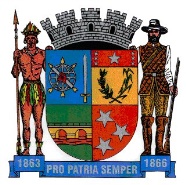 SECRETARIA DE EDUCAÇÃOEstado de Minas GeraisAssista o vídeo da história " OS BICHINHOS DO JARDIM", com atenção. https://www.youtube.com/watch?v=sJy0z33K3jM&t=174sApós assistir a história escreva o nome dos animais que aparecem e ilustre.Escolha um bichinho da história e forme uma frase.FIQUE EM CASA E ESPERO NOS ENCONTRAR EM BREVE.Ana Lúcia Gonçalves